Publicado en Orihuela-Costa el 04/12/2018 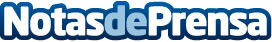 Vercado: la herramienta donde encontrar tecnología a un precio razonableAhora en España hay una nueva herramienta que les permitirá a los apasionados de la tecnología comparar los precios de decenas de páginas web, para así poder comprar lo último en gadgets, videoconsolas y electrodomésticos al mejor precioDatos de contacto:Valery680857892Nota de prensa publicada en: https://www.notasdeprensa.es/vercado-la-herramienta-donde-encontrar Categorias: Bricolaje Imágen y sonido Telecomunicaciones Marketing Consumo Electrodomésticos Innovación Tecnológica Gaming http://www.notasdeprensa.es